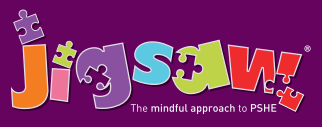 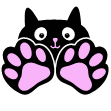                                                          Reception Puzzle 6 Changing Me  KnowledgeSocial and Emotional skillsKnow the names and functions of some parts of the body (see vocabulary list)• Know that we grow from baby to adult• Know who to talk to if they are feeling worried• Know that sharing how they feel can help solve a worry• Know that remembering happy times can help us move on• Can identify how they have changed from a baby• Can say what might change for them they get older• Recognise that changing class can illicit happy and/or sad emotions• Can say how they feel about changing class/growing up• Can identify positive memories from the past year in school/ home• Which parts of your body do you know the same of?• Who can you talk to if you ever feel worried orfrightened? (at school / at home)Key Vocabulary:Key Vocabulary: